V zmysle § 69 ods. 1 písm. d) zákona č. 138/2019 Z. z. o pedagogických zamestnancoch a odborných zamestnancoch poskytovateľ vzdelávania uverejňuje na svojom webovom sídle hodnotenie uskutočneného vzdelávania nasledovne:Hodnotenie prebehlo na základe hodnotiaceho hárku (v prílohe )Výsledok hodnotenia
Celkom zúčastnených účastníkov vzdelávania: Počet účastníkov: 24 + 1 lektorNa nasledujúce otázky odpovedali účastníci vzdelávania   "áno"/ "nie" alebo doplnili voľné odpovede: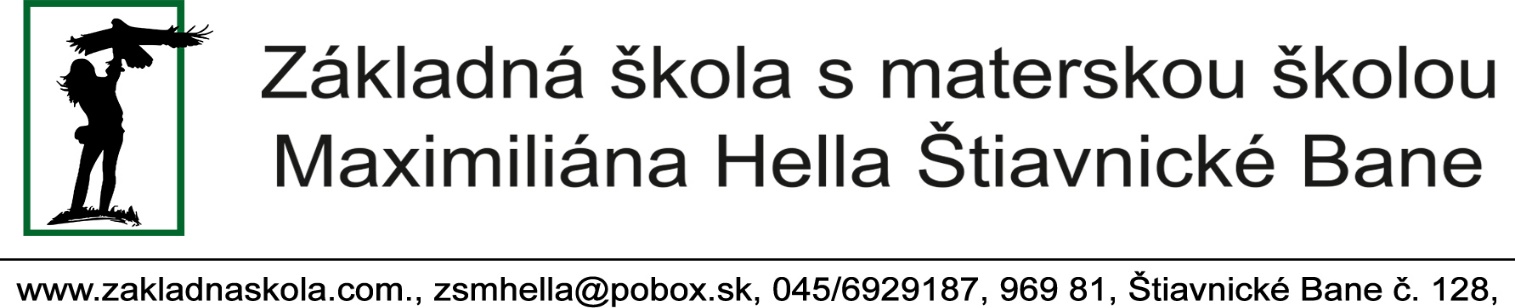 Vzdelávanie realizované v rámci Plánu obnovy a odolnosti Slovenskej republiky, Komponent 7 – Vzdelávanie pre 21. Storočie, Reforma 2 – Príprava a rozvoj učiteľov na nové obsahy a formu výučby Vzdelávanie realizované v rámci Plánu obnovy a odolnosti Slovenskej republiky, Komponent 7 – Vzdelávanie pre 21. Storočie, Reforma 2 – Príprava a rozvoj učiteľov na nové obsahy a formu výučby Vzdelávanie realizované v rámci Plánu obnovy a odolnosti Slovenskej republiky, Komponent 7 – Vzdelávanie pre 21. Storočie, Reforma 2 – Príprava a rozvoj učiteľov na nové obsahy a formu výučby Vzdelávanie realizované v rámci Plánu obnovy a odolnosti Slovenskej republiky, Komponent 7 – Vzdelávanie pre 21. Storočie, Reforma 2 – Príprava a rozvoj učiteľov na nové obsahy a formu výučby Názov vzdelávacieho programu: 1. časť - program   Inklúzia a inkluzívne vzdelávanie v školskom prostredí                                                                                     2. časť -  program - Aktivizujúce metódy v inkluzívnom vzdelávaní a digitálnych zručnostiach
Aktualizačné vzdelávanie v oblasti inkluzívneho vzdelávania  a digitálnych zručností.1. časť - program   Inklúzia a inkluzívne vzdelávanie v školskom prostredí                                                                                     2. časť -  program - Aktivizujúce metódy v inkluzívnom vzdelávaní a digitálnych zručnostiach
Aktualizačné vzdelávanie v oblasti inkluzívneho vzdelávania  a digitálnych zručností.1. časť - program   Inklúzia a inkluzívne vzdelávanie v školskom prostredí                                                                                     2. časť -  program - Aktivizujúce metódy v inkluzívnom vzdelávaní a digitálnych zručnostiach
Aktualizačné vzdelávanie v oblasti inkluzívneho vzdelávania  a digitálnych zručností.Druh vzdelávania:Aktualizačné vzdelávanieObsahové zameranie: Inkluzívne vzdelávanie  a digitalizáciaMiesto konania:Základná škola Maximiliana Hella Štiavnické BaneZákladná škola Maximiliana Hella Štiavnické BaneZákladná škola Maximiliana Hella Štiavnické BaneRozsah20 hodín20 hodín20 hodínPri hodnotení  použite, prosím, nasledujúcu stupnicu:hodnota 5 – som úplne spokojná/ýhodnota 4 – som spokojná/ýhodnota 3 – som skôr spokojná/ýhodnota 2 – som skôr nespokojná/ýhodnota 1 – som nespokojná/ýhodnota 0 – som úplne nespokojná/ý543210som úplne spokojná/ýsom spokojná/ýsom skôr spokojná/ýsom skôr nespokojná/ýsom nespokojná/ýsom úplne nespokojná/ýHONOTENÁ    OBLASŤ12345Ako hodnotíte obsah vzdelávania s ohľadom na obsah jednotlivých tém vzdelávania?000025Ako hodnotíte rozsah a úroveň odborných vedomostí lektorky/lektora?000025Ako hodnotíte použité formy a metódy vzdelávania?000124Ako hodnotíte časový harmonogram vzdelávania? Vyhovovalo Vám  rozvrhnutie vzdelávania?000223Ako hodnotíte využívanie digitálnych technológií pri vzdelávaní?000124OTÁZKY           ODPOVEDEÁNO              NIE           ODPOVEDEÁNO              NIEHodnotíte atmosféru vzdelávania ako pozitívnu a tvorivú? 250Považujete lektorku/lektora za experta v danom obsahu vzdelávania? 250Mali ste dostatočný priestor na prezentovanie vlastných poznatkov, skúseností, príp. zručností? 250Považujete nadobudnuté poznatky, skúsenosti a zručnosti za využiteľné vo Vašej pracovnej činnosti? 250Považujete nadobudnuté poznatky, skúsenosti a zručnosti za využiteľné vo Vašom ďalšom profesijnom rozvoji?250